WAKKER MAKEN (20’)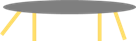 WAKKER MAKEN (20’)WAT ZAL JE DOEN?WAT ZAL JE ZEGGEN?Je vraagt leerlingen wat volgens hen het woord ‘energie’ betekent.Alles wat de leerlingen zeggen, noteer je letterlijk aan bord in een soort ideeënwolk. In lichaamstaal ben je heel neutraal. Je toont je oprecht geïnteresseerd in wat leerlingen denken en waarom ze dat denken.  Je toont je aangenaam verrast over hun ideeën.Je geeft iedereen een kladblad en vraagt iets om te schrijven te nemen.  Je herhaalt doorschuiven tot de inspiratie van de klas opdroogt.Je noteert de ideeën die leerlingen extra aanbrengen aan het bord. In lichaamstaal blijf je neutraal, oprecht geïnteresseerd in wat ze denken en waarom ze dat denken.  Je blijft enthousiast over al hun ideeën.a) Wat is jullie idee over energie? Wat denken anderen over energie? Wat heeft energie? Denkt iedereen hetzelfde? Waarom denk je dat? Is iedereen ermee akkoord? Zijn er nog andere ideeën? Bedoel je dit? Mag ik het zo opschrijven? Ja, ik begrijp wat je bedoelt. Neen, dat snap ik niet. Kan je het een beetje uitleggen?b) Ik deel voor elk van jullie een klad blad uit. Geef het maar door. Ik wil dat je opschrijft waar je direct aan denkt wanneer ik het woord ‘energie’ zeg.  Schuif allemaal het blad door naar je buur. Lees wat je andere buur schreef en vul aan wat jij nu denkt. Als de inspiratie opgeraakt brengen we de nieuwe ideeën aan het bord.Wat willen jullie dat ik nog aanvul aan bord? Wat staat er nog niet op het bord?Ik deel voor elk van jullie een klad blad uit. Geef het maar door. Ik wil dat je opschrijft waar je direct aan denkt wanneer ik het woord ‘energie’ zeg.  Schuif allemaal het blad door naar je buur. Lees wat je andere buur schreef en vul aan wat jij nu denkt. Als de inspiratie opgeraakt brengen we de nieuwe ideeën aan het bord.Wat willen jullie dat ik nog aanvul aan bord? Wat staat er nog niet op het bord? Zijn er bepaalde ideeën die terugkomen? Kunnen we ze wat ordenen? Welke groepjes van ideeën zien jullie?WAT KAN JE VERWACHTEN?Er komen weinig antwoorden. Het duurt even voor leerlingen op een idee komen. Ze moeten in hun geheugen gaan graven.Omdat leerlingen andere ideeën horen en lezen, komen ze zelf weer op nieuwe ideeën. De ideeënwolk wordt groter. Er komen verschillende groepen van ideeën aan de oppervlakte:-	Enkel wat leeft en beweegt heeft energie -	Energie is een soort stof -	Energie gaat verloren -	Energie kan omgezet worden in een andere soortWAT KAN JE VERWACHTEN?Er komen weinig antwoorden. Het duurt even voor leerlingen op een idee komen. Ze moeten in hun geheugen gaan graven.Omdat leerlingen andere ideeën horen en lezen, komen ze zelf weer op nieuwe ideeën. De ideeënwolk wordt groter. Er komen verschillende groepen van ideeën aan de oppervlakte:-	Enkel wat leeft en beweegt heeft energie -	Energie is een soort stof -	Energie gaat verloren -	Energie kan omgezet worden in een andere soortLET OP!Geef geen oordeel over de ideeën  waar leerlingen mee komen. Niet extra enthousiast zijn wanneer leerlingen het wetenschappelijk idee  geven. Leerlingen zijn expert in het lezen van je lichaamstaal. Zodra ze de indruk krijgen dat je bepaalde ideeën meer waardeert dan andere, stoppen ze met zelf na te denken en proberen ze jouw redenering te volgen.  Geef geen nieuwe informatie . Stuur de ideeën van de leerlingen niet. Behandel hun ideeën met respect. Toon je oprechte interesse in wat leerlingen denken en waarom ze dat denken.LET OP!Geef geen oordeel over de ideeën  waar leerlingen mee komen. Niet extra enthousiast zijn wanneer leerlingen het wetenschappelijk idee  geven. Leerlingen zijn expert in het lezen van je lichaamstaal. Zodra ze de indruk krijgen dat je bepaalde ideeën meer waardeert dan andere, stoppen ze met zelf na te denken en proberen ze jouw redenering te volgen.  Geef geen nieuwe informatie . Stuur de ideeën van de leerlingen niet. Behandel hun ideeën met respect. Toon je oprechte interesse in wat leerlingen denken en waarom ze dat denken.